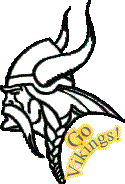 Montgomery Vikings Athletics1250 Hahman Dr., Santa Rosa, CA  95405Boys (707) 535-4686		Girls (707) 535-4673	2018 TRACK & FIELD SCHEDULEBOLD- HOME MEETS*Invited varsity team members ONLYCOACHESHead coach:		Bryan Bradley 	(707) 529-1375					Bstrick4211@yahoo.comHead coach:		Melody Karpinski (619) 204-8266                                           Melody@fleetfeetsantarosa.comAssistant coaches:	Joe Strickland, John Stalcup, Stephanie Fernandez, Kelsey Dowdall,                                                                                                                                                      Patrick Burden, Josh Pine, Emily SchaefferAthletic director:	Dean Haskins	(707) 535-4686					dhaskins@srcs.k12.ca.usPrincipal:		Randy Burbank (707) 528-5191				rburbank@srcs.k12.ca.usMascot:	VikingsColors:		Scarlet and grayDAYDATEOPPONENTLOCATIONCLASSDISMISSALMEET STARTMondayFebruary 5First day of practiceMHS Stadium2:45 PMSaturdayMarch 3Big Cat InvitationalSanta Rosa HighN/A9:00 AMSaturdayMarch 10North Coast Track ExtravaganzaMontgomeryN/A9:00 AMFridayMarch 16Gateway to Track & Field Invitational*Buchanan High7:00 AM2:30 PMSaturdayMarch 17Throwers, Vaulters, Jumpers JamboreeSanta Rosa HighN/A10:00 AMSaturdayMarch 17Dublin Distance FiestaDublinN/ATBAFridayMarch 23Twilight InvitationalSRJC10:45 AM12:00 PMFri/SatMarch30/31Stanford Invitational*Stanford UniversityN/ATBAWednesdayApril 5ByeSaturdayApril 7Castleberry InvitationalAnalyN/A9:00 AMWednesdayApril 11Ukiah, CarrilloMontgomery(Carrillo Host)2:30 PM3:45 PMWednesdayApril 18Newman, Casa GrandeCasa Grande2:00 PM3:45 PMSaturdayApril 21Viking Track ClassicMontgomeryN/A9:00 AMWednesdayApril 25WindsorMontgomery2:30 PM3:45PMSaturdayApril 28Sacramento Meet of ChampionsAmerican River CollegeN/A11:00 AMWednesdayMay 2Santa Rosa, RanchoRancho Cotati2:00 PM3:45 PMFridayMay 4Red, Blue, BlackMontgomeryN/A3:45PMWednesdayMay 9NBL MeetTBA- (Carrillo host)TBA4:00 PMFridayMay 11NBL MeetTBA- (Carrillo host)TBA3:00 PMSaturdayMay 19Redwood Empire MeetTBA- (NBL host)N/ATBAFridayMay 25NCS Meet of ChampionsU.C. BerkeleyTBATBASaturdayMay 26NCS Meet of ChampionsU.C. BerkeleyTBATBAFridayJune 1CIF ChampionshipsVeteran’s Memorial Stadium, ClovisN/AN/ASaturdayJune 2CIF ChampionshipsVeteran’s Memorial Stadium, ClovisN/AN/A